ПРОТОКОЛ № ПР/199заседания Координационного совета по предпринимательству.30.11.2016г.							                                        г. МирныйПредседатель: А.В. БасыровСекретарь: С.В. ГульПрисутствовали: В.А. Братына, С.В. Корнилов, Г.Г. Папиян, С.А. СафоноваОтсутствовали: К.Б. Дегтярев, Г.А. Кононова, Г.А. Баринова, А.Р. Богданова,                     А.А. Бутаков, Н.В. Походенко,  И.В. Сидоров.	Повестка дня:	1. Поддержка предпринимателей в рамках действующей Государственной программы «О развитии сельского хозяйства и регулирования рынков сельскохозяйственной продукции, сырья и продовольствия на  2013-2020 годы».
	2.  Взаимодействие Фонда капитального ремонта РС (Я) с УЖКХ МО «Город Мирный» и проведение работ капитального ремонта в помещениях жилых домов, в том числе взносов за капитальный ремонт. 	3.   Информация о ввозе основных продуктов питания до открытия «зимника».	4. Переход предприятий торговли с 1  января 2016 г. на ЕГАИС - (Единая государственная автоматизированная информационная система) – автоматизированная система, предназначенная для государственного контроля за объемом производства и оборота этилового спирта, алкогольной и спиртосодержащей продукции. 	Решили: 	Признать заседание Координационного совета по предпринимательству несостоявшимся в соответствии с пунктом 5.7. раздела 5 Положения «О Координационном совете по развитию малого и среднего предпринимательства на территории МО «Город Мирный» утвержденный Постановлением городской Администрации от 07.12.2012 г. № 28 в связи с отсутствием более 50% членов Координационного совета.Российская ФедерацияРеспублика Саха (Якутия)АДМИНИСТРАЦИЯМУНИЦИПАЛЬНОГО ОБРАЗОВАНИЯ«Город Мирный»МИРНИНСКОГО РАЙОНА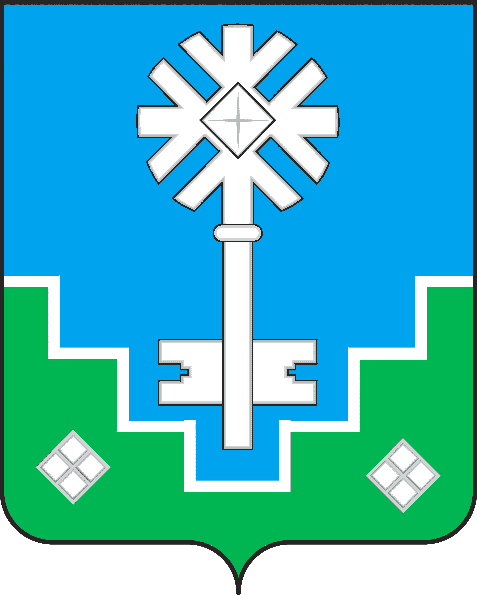 Россия ФедерациятаСаха РеспубликатынМИИРИНЭЙ ОРОЙУОНУН«Мииринэйкуорат»МУНИЦИПАЛЬНАЙ ТЭРИЛЛИИДЬАhАЛТАТАПредседатель:                        А.В. БасыровСекретарь:                       С.В. Гуль